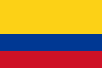 PENSIÓN DE PAREJA SOBREVIVIENTE Corte Constitucional de ColombiaT-935/14Fecha 03/12/2014AntecedentesEl señor Carlos González solicitó a través de la acción de tutela el reconocimiento de la pensión de sobreviviente de su compañero, el señor Pedro Efraín Garavito Ruiz, quien falleció en mayo de 2013.SentenciaADVERTIR al Fondo Nacional de Prestaciones del Magisterio y a Fiduprevisora S.A que, bajo ninguna circunstancia, puede negar el reconocimiento de la pensión de sobreviviente, o cualquier otra prestación similar, aduciendo la inexistencia de normas que extiendan estos beneficios a parejas del mismo sexo.